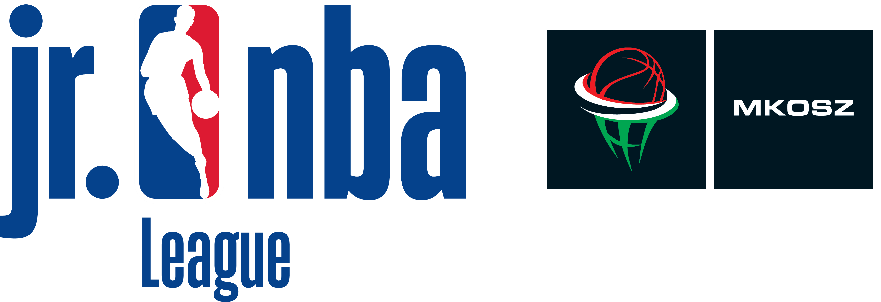 SZÁNDÉKNYILATKOZATa 2018/2019. évi Jr. NBA Hungary League bajnokságraSorszám:…………………………(MKOSZ tölti ki)Nevezéssel kapcsolatos adatok:Csapat neve:…………………………………………………. (MKOSZ tölti ki)Iskola adatai:Iskola neve:Székhelye:Levelezési címe:Telefonszáma:Honlap címe:E-mail címe:Intézményvezető adatai:Intézményvezető neve:Mobiltelefon száma:E-mail címe:Csapattal kapcsolatos ügyekben illetékes adatai:Neve:Munkahelye:Beosztása:Mobiltelefon száma:E-mail címe:Pálya adatai:Pálya megnevezése:Pálya címe:Nézőszám:Ülőhely:Benevezzük csapatunkat a 2018/2019. évi Jr. NBA Hungary League bajnokságra.Dátum:								_____________________________				PH					intézményvezető